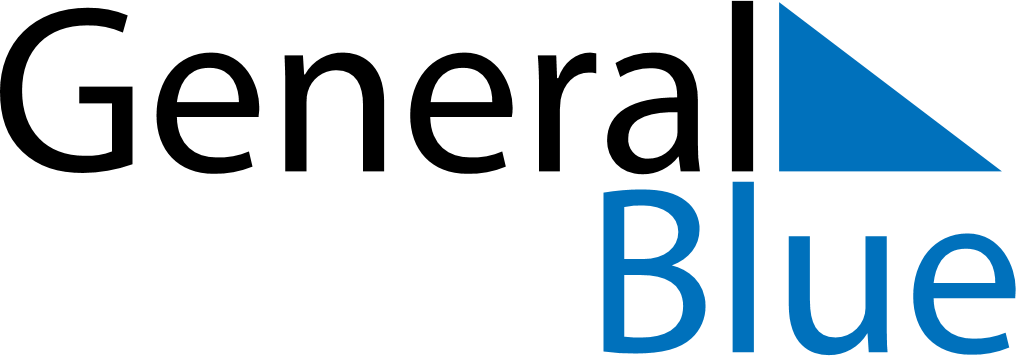 March 2027March 2027March 2027March 2027RomaniaRomaniaRomaniaSundayMondayTuesdayWednesdayThursdayFridayFridaySaturday12345567891011121213Ziua Mamei1415161718191920212223242526262728293031